Załącznik nr 1 do RegulaminuFORMULARZ REKLAMACYJNYImię i nazwisko ………………………………………………………………………………………………………………Telefon kontaktowy …………………………………………………………………………………………………….Adres e-mail: ………………………………………………………………………………………………………………….Data otrzymania towaru: ……………………………………………………….………………………………..Numer zamówienia: …………………………………………………………………………………………………..Towar/Usługa objęta niezgodnością z umową: ………………………………………………Dokładny opis niezgodności z umową: ……………………………………………………………..Data stwierdzenia niezgodności z umową: ……………………………………………………..Żądanie reklamującego (zaznaczyć właściwe krzyżykiem):        naprawa towaru                                                        obniżenie ceny        wymiana towaru na nowy                                     zwrot zapłaconej ceny W przypadku wyboru opcji obniżenia ceny, prosimy o wskazanie żądanej kwoty: …………..………….… oraz numeru konta …………………………….………………………………….……………………………………………………………                                                                                                                                                                                                                                                                                                       data i podpis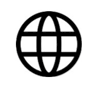 www.niteczki.pl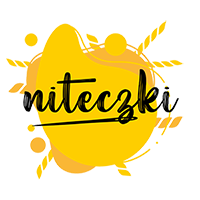 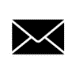 sklep@niteczki.plTowar wraz z formularzem reklamacji (lub innym oświadczeniem reklamacyjnym) i potwierdzeniem zakupu należy zapakować i odesłać na adres: Tasiemka Hanna Wiśniowska, ul. Kopanina 54 lok. 56, 60-105 Poznań.